EQUIPE: _____________________________________________________________Equipe formada por alunos do mesmo curso? (   ) Não     (   ) SimRELAÇÃO DE ATLETASPara efetivar a inscrição da equipe, esta ficha deve ser preenchida, impressa e entregue no Congresso Técnico da modalidade._________________________Responsável pela equipe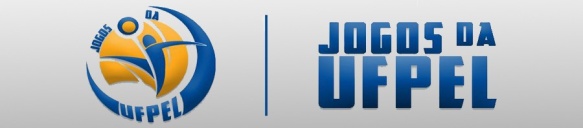 2016FICHA DE INSCRIÇÃO2016FICHA DE INSCRIÇÃO2016FICHA DE INSCRIÇÃOMODALIDADE (assinale com um “x”)MODALIDADE (assinale com um “x”)MODALIDADE (assinale com um “x”)MODALIDADE (assinale com um “x”)MODALIDADE (assinale com um “x”)MODALIDADE (assinale com um “x”)(   ) Voleibol(   ) Basquetebol(   ) Basquetebol(   ) Futsal(   ) Handebol(   ) Handebol(   ) Masculino(   ) Masculino(   ) Masculino(   ) Feminino(   ) Feminino(   ) FemininoResponsávelNome:Telefone:E-mail:NOMEMatrícula1234567891011121314151617181920